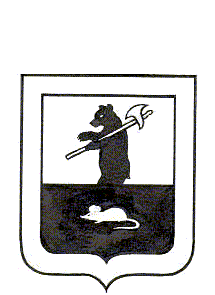 МУНИЦИПАЛЬНЫЙ СОВЕТ ГОРОДСКОГО ПОСЕЛЕНИЯ МЫШКИНРЕШЕНИЕО рассмотрении протеста прокуратуры Мышкинского района на незаконные положения Устава городского поселения Мышкин, в редакции решения Муниципального Совета от 19.02.2019 № 3Принято Муниципальным Советом городского поселения Мышкин21 февраля 2023 года	В соответствии с Федеральным законом от 06.10.2003 № 131 - ФЗ «Об общих принципах организации местного самоуправления в Российской Федерации»,               Муниципальный Совет городского поселения Мышкин РЕШИЛ:            1. Протест прокуратуры Мышкинского района на незаконные положения Устава городского поселения Мышкин, в редакции решения Муниципального Совета от 19.02.2019 № 3 признать обоснованным.            2. Внести изменения в решение Муниципального Совета городского поселения Мышкин от 19.02.2019 № 3.3. Протест прокуратуры Мышкинского района от 08.02.2023 №03-01-2023 направить на рассмотрение в Администрацию городского поселения Мышкин.	4. Настоящее решение опубликовать в газете «Волжские Зори».		5. Настоящее решение вступает в законную силу с момента подписания.Глава городского                                  Председатель Муниципального поселения Мышкин                                  Совета городского поселения Мышкин____________________А.А. Кошутина     ___________________ Л.А. Чистяков21.02.2023 № 10                  